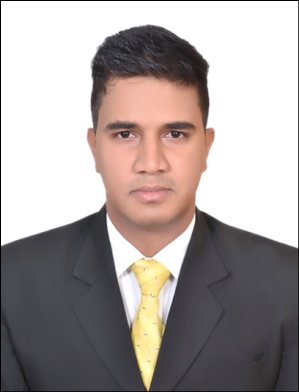 Name- AASHISH KUMAR		Address: RANCHI,  INDIA Contact No: +919304513816E-mail: aashishjob8@gmail.com Skype: +919931962911Objective:Hardworking team player with customer focus to  ensure every guest  Receive the   highest standard  service . Always attentive approachable and cheerful With excellent communication And  Observation skills. Keen to find a new challenging position  at  a Good hotel and restaurant To further my Work experience.Experience :-Certified food and  beverage supervisor by  FSSAI  Government of India.*  currently  working in Hotel suryagarh Jaisalmer as a food  and Beverage   Supervisor.(It's India best  15 luxurious hotel byTripAdvisor)     Date of joining- 11  October 2018 to Till date.Duties and responsibilities:-- Monitoring and ensuring F & B Service operation are running smoothly.-Cost control,  inventory.- Maintaining SOP for quality.- Introduce innovative Ideas for  generating targeted sales.-Menu planning.- Guest interaction-Addressing Guest  requirements and reaching to them.Attributes:-Interactive Communication Skills. Empathy and Compassion. Ability to Delegate. Flexibility when Possible. A Display of Confidence. Positive Attitude. A Dose of Humility. Passion for the Company. -*   Experience in Eastin Hotel Kuala Lumpur Malaysia  as a food and beverage associate .       (4 September 2017 to 18 July 2018)-Duties and responsibilities:-Building rapport and strong relationships with all customers to make them feel specialSolid knowledge of Italian cuisine and the menu including ingredients and preparation methodsClearing cutlery and dishes away from tables in a timely wayKeeping an eye on guests regularly to ensure they are enjoying their meals and anticipating their needs (e.g. topping up wine/water; clearing glassware/dishes; folding up napkins when they leave the table; taking additional orders of beverage/dessert; asking for the bill)Checking the bill to ensure no mistakes before passing to guests; letting guests check the bill without hovering; processing payments in a timely mannerOverseeing team in setting tables for the next guests Helping to train new wait staff with regards to menu and service.*  Experience in zone by The Park zone by The Park Hotel Jaipur  as a food and beverage associate.(23 Nov 2015 to 18 Jan 2017)Duties and responsibilities:-Introducing the menu to guests; explaining dishes and making recommendations to guests if requested.Solid knowledge of menu including ingredients and preparation methodsTaking food orders from guests and passing them to the kitchen staff promptly and without errorsServing drinks and dishes to guests in a timely and professional mannerClearing cutlery and dishes away from tables in a timely wayKeeping an eye on guests regularly to ensure they are enjoying their meals and anticipating their needs Checking the bill to ensure no mistakes before passing to guests; letting guests check the bill without hovering; processing payments in a timely mannerEnsuring the food service area is clean and tidy at all times. Setting tables for the next guests * Six Months Internship at Grand seasons Hotel Kuala Lumpur Malaysia.( Malaysia's tallest hotel -800 rooms)- 6 Months Prepare the room and the tables for the service.Offer a service of a quality.Help to present the menus, daily specials, drinks etc …Take orders from customers.Serve and serve the dishes. Clear the tables if necessary.Check and manage stocks of raw materials.Optimize the supply chain if necessary, in particular by signaling the products arriving out of stock.Respect the health and safety rules in force at the establishment.Two Months Cross exposure Training at The Legend Resort Cherating  MalaysiaFood handling at Grand seasons Hotel Kuala Lumpur MalaysiaAcademic Qualification:Completed - 4 years-  Bachelor of Hotel Management and Catering Technology From HERITAGE INSTITUTE OF HOTEL AND TOURISM AGRA.(It is also known as IHM Agra)Languages:Computer Skills:Basic computer knowledge, Microsoft Office (Excel, Word, and PowerPoint)Personal Details:Name:			AASHISH KUMAR.Address:	           RANCHI ,JHARKHAND, INDIA Contact No:		+919304513816E-mail:		aashishjob8@gmail.comDate of Birth:		30.01.1995Gender:		MaleNationality: 		IndianMarital Status:	UnmarriedHeight:		172 cmWeight:		74 KgPassport No:	           N9593046Place of Issue:          RANCHI JHARKHAND  India Department of PassportDate of Issue:	04.07.2016Date of Expiry:	03.07.2026References:KAPIL SINGH  Assistant  Restaurant Manager suryagarh Jaisalmer - +91-946654472Email:kapilsinghsihm@gmail.com2. Neha Training manager  suryagarhAsst. Training Manager, Suryagarh, Jaisalmer.E- mail :- hrd@suryagarh.comLanguagesSpeakingReadingWritingEnglishExcellentExcellentExcellentNAGPURIExcellentExcellentExcellentHindiExcellentExcellentExcellent